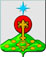 РОССИЙСКАЯ ФЕДЕРАЦИЯСвердловская областьДУМА СЕВЕРОУРАЛЬСКОГО ГОРОДСКОГО ОКРУГАРЕШЕНИЕот 26 февраля 2020 года	           № 9г. СевероуральскО внесении изменения в Положение об организации и проведении общественных обсуждений или публичных слушаний по вопросам градостроительной деятельности на территории Североуральского городского округа, утвержденное Решением Думы Североуральского городского округа от 29.08.2018 № 59Руководствуясь федеральными законами от 27.12.2019 № 472-ФЗ «О внесении изменений в Градостроительный кодекс Российской Федерации и отдельные законодательные акты Российской Федерации», от 06.10.2003 № 131-ФЗ «Об общих принципах организации местного самоуправления в Российской Федерации», Уставом Североуральского городского округа, Дума Североуральского городского округаРЕШИЛА:1. Внести в Положение об организации и проведении общественных обсуждений или публичных слушаний по вопросам градостроительной деятельности на территории Североуральского городского округа, утвержденное Решением Думы Североуральского городского округа от 29.08.2018 года № 59, с изменениями, внесенными Решениями Думы Североуральского городского округа от 28.11.2018 № 79, от 26.06.2019 № 36, 25.09.2019 № 48, следующее изменение: 
          в части второй пункта 2.9 слова «десять дней» заменить словами «семь рабочих дней».2. Опубликовать настоящее Решение в газете «Наше слово» и разместить на официальном сайте Администрации Североуральского городского округа.3. Контроль за исполнением настоящего Решения возложить на постоянную депутатскую комиссию Думы Североуральского городского округа по городскому хозяйству и землепользованию (Злобин А.А.).Глава Североуральского городского округа ______________В.П. Матюшенко                                  Председатель ДумыСевероуральского городского округа_____________Е.С. Балбекова